İSTANBUL RUMELİ ÜNİVERSİTESİSPOR BİLİMLERİ FAKÜLTESİMESLEKİ ALAN UYGULAMASI DERSİ YÖNERGESİBİRİNCİ BÖLÜMAmaç, Kapsam, Dayanak ve TanımlarAmaçMADDE 1 – (1)	Bu yönergenin amacı, İstanbul Rumeli Üniversitesi Spor Bilimleri Fakültesi öğrencilerinin lisans eğitim-öğretim programlarının 7'nci ve 8'inci yarıyıllarında mesleki beceri ve tecrübelerini geliştirmek üzere resmi ve özel kurumlarda yapmaları gereken "Mesleki Alan Uygulaması I" ve "Mesleki Alan Uygulaması II" derslerinin işleyiş işlemleri ile görevlilerin yetki ve sorumluluklarına ilişkin usul ve esasları düzenlemektir.KapsamMADDE 2 – (1)	Bu yönerge; İstanbul Rumeli Üniversitesi Spor Bilimleri Fakültesi Spor Yöneticiliği, Rekreasyon, Antrenörlük Eğitimi, Egzersiz ve Spor Bilimleri ve Engellilerde Egzersiz ve Spor Bilimleri Bölümü öğrencilerinin "Mesleki Alan Uygulaması I" ve "Mesleki Alan Uygulaması II" derslerinin işleyiş işlemleri ile görevlilerin yetki ve sorumluluklarına ilişkin usul ve esasları kapsar.DayanakMADDE 3 – (1)	Bu Yönerge; 4/11/1981 tarihli ve 2547 sayılı Yükseköğretim Kanunu ile 31/05/2006 tarihli ve 5510 sayılı Sosyal Sigortalar ve Genel Sağlık Sigortası Kanunu’nun ilgili maddeleri ile 17/06/2021 tarih ve 31514 sayılı Resmî Gazete’de yayımlanan Yükseköğretimde Uygulamalı Eğitimler Çerçeve Yönetmeliği’nde yer alan hükümlere dayanır. TanımlarMADDE 4 – (1) Bu Yönergede geçen;Üniversite: İstanbul Rumeli Üniversitesi’niRektörlük: İstanbul Rumeli Üniversitesi Rektörlüğünü, Senato: İstanbul Rumeli Üniversitesi Senatosunu,Dekanlık: İstanbul Rumeli Üniversitesi Spor Bilimleri Fakültesi DekanlığınıResmi Kuruluş: Gençlik ve Spor Bakanlığı merkez ve taşra teşkilatları ile spor federasyonları ve sporla ilgili birimleri bulunan diğer kamu kuruluşlarını,Özel Kuruluş: Sporla ilgili faaliyetleri bulunan tüzel kişiliği haiz tüm özel kuruluşları,MAU: Mesleki alan uygulaması eğitimini,Mesleki Alan Uygulaması Komisyonu: İstanbul Rumeli Üniversitesi Spor Bilimleri Fakültesi bölüm koordinatörlerinden oluşan mesleki alan uygulaması etkinliklerini planlayıp yürüten komisyonu,Bolüm Koordinatörü: Spor Bilimleri Fakültesi'nin her bir bölümünde öğrencilerin Mesleki Alan Uygulaması dersiyle ilgili işleri düzenleyen, ilgili kuruluşlarla yazışmaları takip eden ve bölüm başkanlığı tarafından görevlendirilen dersin sorumlu öğretim üyesini,Mesleki Alan Uygulaması İşyeri Yetkilisi: Uygulamanın yapıldığı resmi ya da özel kuruluşta öğrenci ya da öğrencilere danışmanlık eden işyeri personelini atayan ve mesleki alan uygulaması değerlendirme formlarını onaylayan işyeri amirini ifade eder.İKİNCİ BÖLÜMİşleyiş ve DeğerlendirmeMesleki Alan Uygulaması Derslerinin İşleyişi MADDE 5 – (1) İlgili bölümlerin müfredatının 7. ve 8. Yarıyıllarında yer alan Mesleki Alan Uygulaması dersleri haftada dört gün olmak üzere ders programlarında yer alır. (2) 	Mesleki alan uygulamasının eğitim ve öğretim dönemlerinde yapılması esastır. Mesleki alan uygulaması İstanbul Rumeli Üniversitesi akademik takviminde belirlenen eğitim ve öğretim dönemlerinde başlar ve bu sürenin sonunda biter.(3)  	Mesleki alan uygulaması dersleri için AKTS kredisi belirlemek zorunludur. AKTS kredileri program veya bölümün ders çizelgelerine eklenir ve öğrencilerin mezuniyet kredisi hesabına dahil edilir. Mesleki alan uygulaması kapsamındaki derslerin toplam kredisi 15 AKTS kredisinden az, 30 AKTS kredisinden fazla olamaz. (4)  Öğrencinin mesleki alan uygulaması kapsamındaki değerlendirme notu sisteme ders notu olarak işlenir. Aynı zamanda bu değerlendirme notu, akademik başarı notu değerlendirmelerine dahil edilir.(5)  	Değerlendirme sonucu başarısız olan öğrenciler mesleki alan uygulamasını aynı veya farklı işletmelerde yeniden yapabilir.(6) 	Tüm öğrenciler uygulama süresince Üniversite tarafından sigortalanır.Devam ZorunluluğuMADDE 6 – (1) Mesleki Alan Uygulaması I ve II dersini alan öğrenciler, uygulamalar esnasındaki izin veya devamsızlık sürelerine ilişkin işlemlerde İstanbul Rumeli Üniversitesi Önlisans ve Lisans Eğitim-Öğretim ve Sınav Yönetmeliği ilgili maddelerine tabidir. Bu Yönetmelik hükümlerine veya işletmenin resmi çalışma kurallarına aykırı davranan öğrencilerin uygulamalı eğitimleri başarısız olarak değerlendirilir.(2) 	Mazeret ya da başarısızlık nedeniyle zorunlu devamın gerçekleşmemesi durumunda uygulama bir sonraki döneme ertelenir.Mesleki Alan Uygulaması Yerleri ve ÖzellikleriMADDE 7 - (1) Öğrenciler mesleki alan uygulaması eğitimlerini spor eğitimi alanlarına uygun olarak yurt içi ve yurt dışı kamu ve özel kurum ve kuruluşlarında yapabilirler. Bu kuruluşlar şunlardır:Gençlik ve Spor İl Müdürlüğünün birimleri, spor kulüpleri, federasyonlar,Otuzdan fazla işçi çalıştıran sanayi kuruluşları, belediyeler ve öğretim kurumlarının sporla ilgili birimleri,Geçerliliği uygulama komisyonu tarafından kabul edilen diğer kurum ve kuruluşlar.(2) 	Uygulama yerinin belirlenmesi:Mesleki Alan Uygulaması Komisyonunca belirlenen yerler, ilgili bolüm koordinatörleri tarafından öğrencilere duyurulur. Öğrenciler, uygulama başlama tarihinden en geç bir hafta önce tercihlerini belirten bir yazı ve iki fotoğrafla, bölüm koordinatörüne başvurur.Uygulama yerlerini kendisi bulan öğrenciler, iş yerlerinden uygulamaya kabul edildiklerine ilişkin bir yazı ile birlikte bölüm koordinatörlüğüne başvurur.Bölüm koordinatörleri başvuruları değerlendirerek Dekanlık onayına sunar.Mesleki Alan Uygulaması Dosyası MADDE 8 – (1) Mesleki alan uygulaması dersini alan her öğrencinin uygulamanın başlama gününden önce dosyasında yer alacak olan “MAU Başvuru ve Kabul Formu” ile “MAU İş Yeri Bilgi Formunu, uygulamanın sonunda ise “Haftalık MAU Raporu”, “MAU Devam Çizelgesi”. “MAU İşveren Değerlendirme Formu” ile “MAU İş Yeri Değerlendirme Formu”nu bölüm koordinatörüne ulaştırılması gerekmektedir. Bölüm Koordinatörü de uygulamanın bitiminde “MAU Değerlendirme Formu”nu ekleyerek öğrencinin dosyasını tamamlar.DeğerlendirmeMADDE 9 – (1) Öğrenci, uygulama dosyasını uygulamanın bitimini izleyen bir hafta içinde bölüm koordinatörüne teslim etmek zorundadır. Bölüm koordinatörü öğrencilerin değerlendirme raporunu hazırlayarak notunu sisteme girer.  	Öğrencinin mesleki alan uygulaması değerlendirme notu; Haftalık Mesleki Alan Uygulaması Raporu (%25), Mesleki Alan Uygulaması Devam Durumu (%25) ve İşveren Değerlendirmesi (%50) kriterlerine göre belirlenir.     Belgelerin değerlendirilmesi sırasında öğrenci gerekirse uygulama mülakatına çağrılabilir.    Sonuçlar genel sınavların bitiminde akademik takvimde belirtilen tarihlerde diğer dersler ile birlikte sisteme işlenir.ÜÇÜNCÜ BÖLÜMGörev ve SorumluluklarÖğrencilerin Uyacakları Kurallar MADDE 10 - (1)	Mesleki alan uygulaması yapan öğrenciler işletmede bulunduğu sürelerde de  Yükseköğretim Kurumları Öğrenci Disiplin Yönetmeliğine ve işletmenin çalışma kurallarına tabidir. (2)		Öğrenciler uygulama yerindeki araç-gereç ve malzemeleri özenle kullanmak zorundadır. Aksi halde iş yerine verdikleri zarardan şahsen sorumludur.(3)		Öğrenciler uygulama eğitimi sonunda, Mesleki Alan Uygulaması İş Yeri Değerlendirme Formunu doldurarak bölüm koordinatörüne teslim etmekle yükümlüdürler.Mesleki Alan Uygulaması İşyerlerinin Görev ve SorumluluklarıMADDE 11 - (1) Mesleki alan uygulaması yapacak öğrencinin başvuru ve kabul formu ile iş yeri bilgi formunu doldurup onaylamak.(2) 	Bünyesinde mesleki alan uygulaması yapan her bir öğrenci için devam çizelgesi ve İşveren Değerlendirme Formu doldurmak, tasdiklemek ve Fakülte Dekanlığına kapalı ve mühürlü zarf içerisinde göndermek.(3) 	Öğrencilerin iş yerlerinde programlarıyla ilgili alanda çalışmalarına önem vermek ve mümkün olduğunca değişik birimlerde çalıştırılarak bilgi, beceri ve deneyim kazanmalarını sağlamak.(4) 	Uygulamalı eğitim faaliyetlerinin 20/6/2012 tarih ve 6331 sayılı İş Sağlığı ve Güvenliği Kanunu hükümlerine uygun ortamlarda yapılmasını sağlamak.(5) 	İşletmede mesleki alan uygulaması yapan öğrencilerin geçirdikleri iş kazalarını ilgili mevzuata uygun olarak ilgililere ve aynı gün içinde ilgili bölüm koordinatörüne bildirmek.(6) 	Öğrencileri uygulama amacı dışında görevlendirmemek.DÖRDÜNCÜ BÖLÜMDiğer HükümlerDers yüküMADDE 12 – (1) Mesleki alan uygulaması eğitimi kapsamında görevlendirilen bölüm koordinatörüne, sorumlu olduğu uygulamalı eğitim grubu sayısına bakılmaksızın haftalık beş saat teorik ders yükü yüklenir.İşletmenin değiştirilmesiMADDE 13 – (1) Öğrenci, uygulamalı eğitime başladıktan sonra bölüm koordinatörünün uygun görüşüne dayanarak MAU iş yeri değişikliği yapabilir.Yurt dışında uygulamalı eğitimMADDE 14 – (1)	Öğrenciler, öğretim programlarını aksatmayacak şekilde, ders çizelgelerinde yer alan MAU eğitim uygulamalarını komisyonun uygun görüşüne dayanarak yurt dışında yapabilirler.(2) İşletmede MAU eğitimini tamamlayan öğrenciler, uygulamalı eğitim çalışmalarına ilişkin belgelerini ve MAU dosyasını komisyona teslim eder. Bu kapsamdaki uygulamalı eğitimlere ilişkin ölçme ve değerlendirme işlemleri bu yönergenin ilgili hükümleri doğrultusunda yürütülür.(3) Yurt dışında uygulamalı eğitim yapacak öğrencilerin sigortalanması amacıyla sigortacılık alanında faaliyet gösteren yerli veya yabancı kurum ve kuruluşlara ödenecek primler Üniversite tarafından karşılanmaz.Önceki uygulamalı eğitimlerin tanınmasıMADDE 15 – (1)	Yatay ve dikey geçiş yoluyla gelen öğrencilerin önceki eğitim kurumlarında yaptıkları işletmede MAU eğitimlerinin geçerliliği ilgili intibak komisyonu tarafından değerlendirilerek karara bağlanır.Hüküm bulunmayan hususlarMADDE 16 - (1)	Bu Yönergede belirtilmeyen hususlarda Mesleki Alan Uygulaması Komisyonunun önerileri üzerine Fakülte Kurulu/Yönetim Kurulu karar verir.(2) 	Spor Bilimleri Fakültesi bünyesindeki bölümlerin mesleki alan uygulaması işlemleri, Mesleki Alan Uygulaması Komisyonu tarafından yürütülür, denetlenir.YürürlükMADDE 17 – (1)	Bu Yönerge; İstanbul Rumeli Üniversitesi Senatosu tarafından kabul edildikten sonra 2023-2024 Eğitim Öğretim Yılı Güz Dönemi itibarıyla yürürlüğe girer.YürütmeMADDE 18 – (1)	Bu yönerge hükümlerini, İstanbul Rumeli Üniversitesi Spor Bilimleri Fakültesi Dekanlığı yürütür.İSTANBUL RUMELİ ÜNİVERSİTESİ                                                      SPOR BİLİMLERİ FAKÜLTESİ                                        (EK 1)İLGİLİ MAKAMAAşağıda bilgileri yer alan öğrencimizin İstanbul Rumeli Üniversitesi Eğitim Öğretim ve Sınav Yönergesi gereği zorunlu Mesleki Alan Uygulaması Eğitimi I ve II derslerinin… iş günü süreyle kuruluşunuzda yapılmasında göstereceğiniz ilgiye teşekkür eder, çalışmalarınızda başarılar dileriz.Öğrencimizin 5510 sayılı Sosyal Sigortalar ve Genel Sağlık Sigortası, Kanunu'nun 87. Maddesinin (e) bendi hükümleri uyarınca zorunlu olarak iş yerinde uygulama yapacağı, döneme ilişkin ………. iş günlük “İş Kazası ve Meslek Hastalığı” sigortası pirimi Üniversitemiz tarafından yatırılacaktır.MESLEKİ ALAN UYGULAMASI (M.A.U.) EĞİTİMİ YAPILAN YER İLE İLGİLİ BİLGİLERİŞVEREN VEYA YETKİLİNİNÖĞRENCİNİN İMZASI             BÖLÜM MAU KOMİSYONU ONAYI 	          FAKÜLTE ONAY	I              NOT 1: MAU Eğitimi süresi içerisinde alınan rapor, istirahat vb. durumları belgelerin aslını ibraz etmek üzere bölüm sekreterliğine bildireceğimi, MAU eğitiminin başlangıç ve bitiş tarihlerinin değişmesi veya MAU eğitimimden vazgeçme niyetim halinde en az 3 iş günü önceden İlgili Program Başkanlığı ve Fakülteye bilgi vereceğimi, aksi halde 5510 sayılı kanun gereği doğacak cezai yükümlükleri kabul ettiğimi taahhüt ederim. NOT 2:Teslim edilecek form 3 asıl nüsha olarak (fotokopi değil) hazırlanır. Zorunlu staja/işyeri eğitimine başlama tarihinden en az 2 hafta önce 1 nüshasının Fakültemiz Öğrenci İşleri Birimine, 1 nüshasının program MAU eğitimi komisyonuna ve 1 nüshasının MAU eğitimi yapılacak kuruma/kuruluşa teslim edilmesi zorunludur.MESLEKİ ALAN UYGULAMASI İŞ YERİ BİLGİ FORMU(EK-2)UYGULAMA YAPILAN İŞ YERİNİNİŞVEREN VEYA YETKİLİNİNT.C. İSTANBUL RUMELİ ÜNİVERSİTESİ SPOR BİLİMLERİ FAKÜLTESİBostancı Uygulama ve Araştırma YerleşkesiBostancı Mah. Tünel Girişi Sokak No: 10 Kadıköy 34744 ISTANBULTel: +90 212 866 01 01 / 0124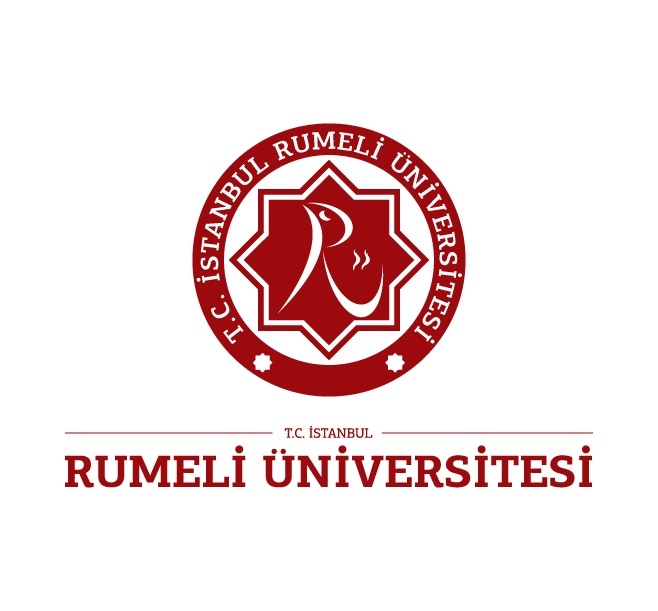 T.C İSTANBUL RUMELİ ÜNİVERSİTESİSPOR BİLİMLER FAKÜLTESİMESLEKİ ALAN UYGULAMASI EĞİTİMİ (STAJ) DEFTERİİSTANBUL RUMELİ ÜNİVERSİTESİSPOR BİLİMLERİ FAKÜLTESİMESLEKİ ALAN UYGULAMASI EĞİTİMİ DEFTERİÖğrencinin:Adı Soyadı		: …………………………………………………………………………Bölümü/Programı	: …………………………………………………………………………Sınıfı			: …………………………………………………………………………Numarası		: …………………………………………………………………………M.A.U. Eğitimi Yapılan Kurumun:Unvanı			: …………………………………………………………………………Adresi			: …………………………………………………………………………………………………………………………………………………………………………….………………………………………………………………………………………………….Staj No		: …………………………………………………………………………Staj Başlangıç Tarihi	: …………………………………………………………………………Staj Bitiş Tarihi	: ………………………………………………………………………… HAFTALIK MESLEKİ ALAN UYGULAMASI EĞİTİMİ (STAJ) RAPORU   (EK 3)(Her hafta ayrı ayrı düzenlenecektir)MESLEKİ ALAN UYGULAMASI EĞİTİMİ DEVAM ÇİZELGESİ (EK 4)T.C. İSTANBUL RUMELİ ÜNİVERSİTESİ SPOR BİLİMLERİ FAKÜLTESİBostancı Uygulama ve Araştırma YerleşkesiBostancı Mah. Tünel Girişi Sokak No: 10 Kadıköy 34744 ISTANBULTel: +90 212 866 01 01 / 0124MESLEKİ ALAN UYGULAMASI İŞVEREN DEĞERLENDİRME FORMU(EK-5)Öğrencinin:Adı ve Soyadı 			:Bölüm / Sınıf			:Kurumun:Unvanı				:Staj Yapılan Bölüm		:Staj Başlangıç-Bitiş Tarihleri	:Birim Çalışan Sayısı		:Yukarıda belirtilen kriterler dışında öğrencinin geliştirilmesi gereken, eksik ya da yeterli bulduğunuz yönleri varsa lütfen belirtiniz:Formu Dolduran Yöneticinin: Adı Soyadı		:Unvanı			:Tarih/İmza ve Kaşe 	:MESLEKİ ALAN UYGULAMASI İŞ YERİ DEĞERLENDİRME FORMU  (EK-5/1)(Öğrenci tarafından doldurulacak)Öğrencinin: Adı Soyadı 	:Bölümü		:Sınıfı, Numarası	:Staj yapılan birim ya da birimlerde gerçekleştirilen çalışmalar yeterli ve uygun prosedürlerle yürütülüyor mu? Açıklayınız.Staj süresince ilgili yönetici ve çalışanlardan gerekli desteği aldınız mı? Açıklayınız.Stajınızı bu kurumda yapmış olmanın sağladığı avantaj ve dezavantajları belirtiniz.Staj süresince kurumun size sağladığı imkanları belirtiniz.Ücret		Sigorta		Konaklama		Yemek Ulaşım Varsa diğer imkanlar:Staj süresince teorik bilgilerinizi uygulayabilecek yeterli fırsatı bulabildiniz mi?Staj yaptığınız bu kurumu staj yapacak diğer öğrenciler için de önerir misiniz?Sizce bu kurumda bölüm hedeflerine uygun staj yapılabilir mi? Açıklayınız.Not: Eklemek istediğiniz düşünceleriniz için ek sayfa kullanabilirsiniz.MESLEKİ ALAN UYGULAMASI KOMİSYON DEĞERLENDİRME FORMU (EK-6)Mesleki Alan Uygulama Eğitimi Komisyonu: T.C. İSTANBUL RUMELİ ÜNİVERSİTESİ SPOR BİLİMLERİ FAKÜLTESİBostancı Uygulama ve Araştırma YerleşkesiBostancı Mah. Tünel Girişi Sokak No: 10 Kadıköy 34744 ISTANBULTel: +90 212 866 01 01 / 0124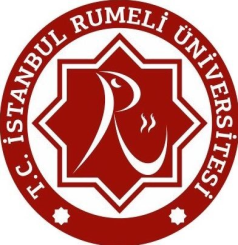 MESLEKİ ALAN UYGULAMASI EĞİTİMİBAŞVURU VE KABUL FORMUResim Yapıştırarak Bölüm Staj Komisyonuna Onaylatılacaktır. Fotokopi resim kullanmayınız.Adı SoyadıTC Kimlik NoÖğrenci NoÖğretim YılıE-posta adresiTelefon No (GSM)Akademik Birimİstanbul Rumeli Üniversitesi Spor Bilimleri Fakültesiİstanbul Rumeli Üniversitesi Spor Bilimleri Fakültesiİstanbul Rumeli Üniversitesi Spor Bilimleri FakültesiBölümüİkametgâh AdresiM.A.U. Eğitimi Başlangıç Tarihi       /     /20..       /     /20..Bitiş TarihiBitiş Tarihi       /    /20..Süresi (İŞ Günü/Saati)M.A.U. Eğitimi Yapılan Yerin Adı M.A.U. Eğitimi Yapılan Yerin AdresiFaaliyet Alanı (Sektör)Telefon NumarasıFaks NumarasıFaks NumarasıE-posta adresiWeb AdresiWeb AdresiAdı SoyadıGöreviÖğrencinin M.A.U. Eğitimi yapması uygundur.UnvanMühür ve İmzaTarih:E-posta adresiÖğrencinin M.A.U. Eğitimi yapması uygundur.UnvanMühür ve İmzaTarih:TarihÖğrencinin M.A.U. Eğitimi yapması uygundur.UnvanMühür ve İmzaTarih:İşveren S.G.K. Tescil No.Öğrencinin M.A.U. Eğitimi yapması uygundur.UnvanMühür ve İmzaTarih:Belge üzerindeki bilgilerin doğru olduğunu bildiririm.Tarih:Tarih:Tarih:AdıAdresiÜretim/Hizmet AlanıTelefon NoFaks NoE-posta adresiWeb AdresiStaja Başlama TarihiStaj Bitiş TarihiSüresi (gün)Stajın Türü (varsa)Adı -SoyadıGörev ve Unvanıİmza / Kaşe / MühürE-postaTarihTarihM.A.U. Eğitimi Staj yapılan gün/günler içerisinde öğrencinin bizzat içerisinde olduğu, icra edilen işler.M.A.U. Eğitimi Staj yapılan gün/günler içerisinde öğrencinin bizzat içerisinde olduğu, icra edilen işler.M.A.U. Eğitimi Staj yapılan gün/günler içerisinde öğrencinin bizzat içerisinde olduğu, icra edilen işler.M.A.U. Eğitimi Staj yapılan gün/günler içerisinde öğrencinin bizzat içerisinde olduğu, icra edilen işler.Çalışma süresi(saat)Çalışma süresi(saat)…../…../……….Toplam Süre (saat)Toplam Süre (saat)Toplam Süre (saat)Toplam Süre (saat)Toplam Süre (saat)Toplam Süre (saat)ÖğrencininÖğrencininÖğrencininİşvereninİşvereninİşvereninİşvereninİşvereninÇalıştığı BölümÇalıştığı BölümAdı, Soyadı, Unvanıİmzasıİmzasıİmza, Kaşe/MühürÖğrencinin Adı - SoyadıÖğrencinin Adı - SoyadıÖğrenci NumarasıÖğrenci NumarasıBaşlangıç ve Bitiş TarihiBaşlangıç ve Bitiş TarihiToplam Çalışma GünüToplam Çalışma GünüHafta NoTarihGünÖğrencinin İmzasıYetkili İmzası1. Hafta……/……/202…Perşembe1. Hafta……/……/202…Cuma2. Hafta……/……/202…Perşembe2. Hafta……/……/202…Cuma3. Hafta……/……/202…Perşembe3. Hafta……/……/202…Cuma4. Hafta……/……/202…Perşembe4. Hafta……/……/202…Cuma5. Hafta……/……/202…Perşembe5. Hafta……/……/202…Cuma6. Hafta……/……/202…Perşembe6. Hafta……/……/202…Cuma7. Hafta……/……/202…Perşembe7. Hafta……/……/202…CumaMESLEKİ ALAN UYGULAMASI EĞİTİMİ İŞ YERİ YETKİLİSİ……………….. ………………                                                                          Adı – Soyadı                                                                              İmzaDeğerlendirme KriterleriÇok İyiİyiOrtaYetersiz İş Bilgisi İşe Devam Durumu İş Kurallarına Uyma İşe İlgisi Öğrenme Yeteneği Uygulama Yeteneği Amirleri ile İletişimi İş arkadaşları ile İletişimi Müşterilerle İletişimi Analitik Düşünce Yeteneği Sonuç Odaklı Olma Durumu Sabırlılık Azimlilik Yenilikçilik / Yaratıcılık Takım Çalışmasına YatkınlıkKurumu Değerlendirme KriterleriÇok İyiİyiOrtaYetersizYöneticilerin stajyerlere yaklaşımÇalışanların stajyerlere yaklaşımÇalışma ortamının yeterliliği(Nem, gürültü, havasızlık, hijyenik koşullar vb.)Çalışma koşullarının uygunluğu(Sürekli ayakta/oturarak, dar/geniş, kapalı/açık mekân, düzensiz çalışma saatleri, molalar vb.)Çalışanlara sunulan sosyal imkanların yeterliliğiÇalışırken kullanılan araç-gereç ve sistemlerin yeterliliğiÜstlerin, astlarının gelişimine verdikleri destekÇalışanlar arası iletişimÖğrencinin Adı- SoyadıBölümüSınıfı / NumarasıUygulama Başlangıç / Bitiş TarihleriToplam Uygulama Yapılan GünDegerlendirme KriterleriNOTMesleki Alan Uygulama Dosyası (%25)İş Yeri Yetkilisi Değerlendirmesi (%25)Sunum Değerlendirmesi (%50)BAŞARI NOTU:Adı Soyadı, Unvanıİmza- TarihMesleki Alan Uygulama Komisyon Başkanı